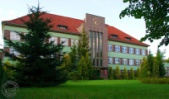 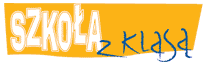 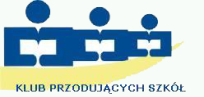 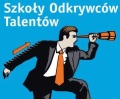 Wniosek o przyjęcie dziecka do klasy …………………Szkoły Podstawowej nr 4 im. Adama Mickiewicza  w Kwidzynie (Należy wypełnić komputerowo lub czytelnie literami drukowanymi)I. Dane osobowe kandydata i rodziców1. Dane osobowe dziecka:2. Adres zamieszkania dziecka:3. Adres zameldowania dziecka:4. Dane dotyczące rodziców/opiekunów prawnych:5. Dziecko obecnie uczęszcza do szkoły   …………………………………………………………………							(pełna nazwa i adres placówki)   do klasy…………………………………Kwidzyn, dn.:…………………………..                            …………………………………………………….                                                                                                                                            czytelny podpis rodzica/opiekuna prawnegoZałącznik - oświadczenia wnioskodawcyZobowiązuję się do informowania o każdorazowej zmianie powyższych danych.Oświadczam, że jestem ustawowym opiekunem małoletniego/małoletniej.Wyrażam zgodę na publikowanie danych osobowych (imię, nazwisko, klasa, rok urodzenia) i wizerunku mojego dziecka w publikacjach szkolnych (strona internetowa szkoły, gazetki) oraz w prasie, radiu i telewizji                      w związku z osiąganymi sukcesami szkolnymi i działalnością szkoły.Kwidzyn, dn.:…………………………..                            …………………………………………………….                                                                                                                                            czytelny podpis rodzica/opiekuna prawnegoINFORMACJA: Na podstawie  ustawy o ochronie danych osobowych z dnia 29.04.2004r. Dz .U. Nr 100, poz. 1024 przyjmuję do wiadomości, że: - administratorem danych jest Szkoła Podstawowa nr 4 im. Adama Mickiewicza  w Kwidzynie, - dane będą przetwarzane wyłącznie w celu realizacji obowiązku nauczania, - dane nie będą udostępniane podmiotom innym niż upoważnione na podstawie przepisów prawa, - przysługuje mi prawo dostępu do treści danych oraz ich poprawiania, - dane podaję obowiązkowo zgodnie z ustawą z dnia 7 września 1991 roku o systemie oświaty oraz aktami  wykonawczymi dotyczącymi realizacji    obowiązku szkolnego. Kwidzyn, dn.:…………………………..                            …………………………………………………….                                                                                                                                            czytelny podpis rodzica/opiekuna prawnegoStwierdzam wiarygodność danych (podpis pracownika sekretariatu) :         ……………….…………………………                  Kwidzyn, dn:        .:…………………………..                            NAZWISKONAZWISKONAZWISKONAZWISKONAZWISKONAZWISKONAZWISKONAZWISKONAZWISKONAZWISKONAZWISKONAZWISKONAZWISKOIMIĘIMIĘIMIĘIMIĘIMIĘIMIĘIMIĘIMIĘIMIĘIMIĘIMIĘIMIĘDRUGIE IMIĘPESELData urodzeniaMiejsce ur.Miejsce ur.Miejsce ur.Miejsce ur.Miejsce ur.Miejsce ur.Miejsce ur.Miejsce ur.Miejsce ur.Miejsce ur.Miejsce ur.Miejsce ur.WojewództwoMiejscowość Kod pocztowy:-Ulica Nr  domu/mieszkania Nr  domu/mieszkania Nr  domu/mieszkania Nr  domu/mieszkania Nr  domu/mieszkania Nr  domu/mieszkania Nr  domu/mieszkaniaMiejscowość Kod pocztowy:-Ulica Nr  domu/mieszkania Nr  domu/mieszkania Nr  domu/mieszkania Nr  domu/mieszkania Nr  domu/mieszkania Nr  domu/mieszkania Nr  domu/mieszkaniaMATKA  / OPIEKUNKA PRAWNAOJCIEC / OPIEKUN PRAWNYNAZWISKOIMIĘAdres poczty elektronicznejtel. kontaktowyadres zamieszkania                     ( jeśli jest inny niż adres zamieszkania dziecka)